                              Обзорная экскурсия по г.Тольятти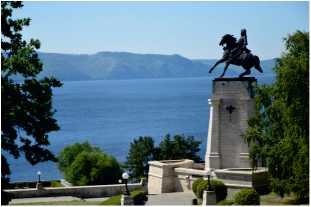 Во время экскурсии Вы узнаете историю появления и становления Ставрополя-на-Волге, его преобразование в Тольятти, посетите основные архитектурные памятники города.По Вашему желанию можем организовать экскурсию с посещением музеев и туристических комплексов города: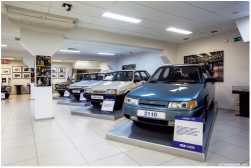 Музей ОАО «АВТОВАЗ», в котором представлены образцы автомобилей выпущенных с первых лет его работы.«Замок Гарибальди» - неоготический замок, построенный и оформленный в стиле лучших традиций архитектуры Средних веков.«Парковый комплекс истории техники имени К.Г. Сахаров» -  в своей коллекции насчитывает более четырехсот единиц техники. Вертолеты, танки, паровозы и уникальный объект музея  - подводная лодка Б-307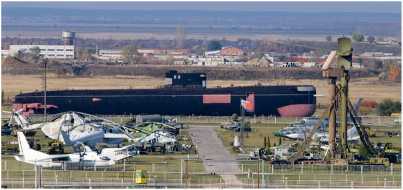 Экскурсия на Молодецкий курганС этой горы начинается гряда Жигулевских гор, предания о древних богатырях, о кладах Степана Разина. С Молодецкого кургана открывается панорама Жигулевского моря.Экскурсия село Усолье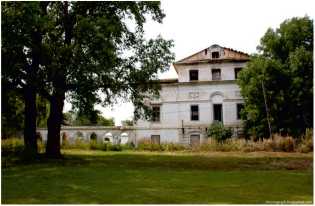 Село Усолье обладает богатейшей историей. Во время экскурсии Вы посетите уникальный музей «Усольского края», пройдете по территории усадьбы Орловых-Давыдовых, а также посетите гору Святелка, которая стала одной из аномальных зон Самарской области.Экскурсия в Свято-Богородичный Казанский монастырь»Вы познакомитесь с селом Винновка, в котором расположен Свято-Богородичный Казанский монастырь. Во время экскурсии по монастырю Вы сможете побывать на колокольне, с которой открывается потрясающая панорама Жигулевских гор и реки Волги, а так же познакомитесь с музеем монастыря, с выставкой картин местных художников, с укладом жизни монахов, с паломническим гостиничным комплексом; у вас будет возможность приобрести уникальную очищенную, ионизированную воду «Монастырскую».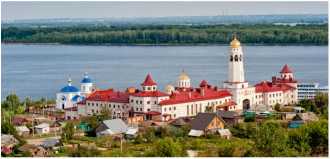 Экскурсия в село ШиряевоЭкскурсии проходит по территории Национального парка «Самарская Лука» . Село известно музейно-туристическим комплексом дома-музея И.Е.Репина. Во время экскурсии Вы посетите штольни и смотровую площадку на Поповой горе.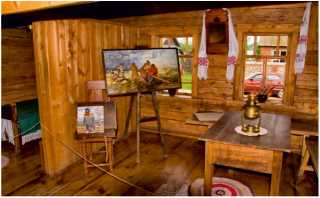 Обзорная экскурсия по городу Самаре с посещением музея «Бункер Сталина»Во время экскурсии Вы познакомитесь достопримечательностями города: площадью им. В.В.Куйбышева, монументом ракеты - носителя «Союз», совершите прогулку по купеческим улицам «Самары-городка», увидите самарскую набережную, с которой открывается величественный вид на реку Волга.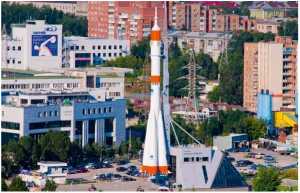 Затем Вы побываете в музее Бункере Сталина, который был построен еще в 1942 году, но рассекретили его только в 1990 году. Сейчас он работает как военно-исторический музей.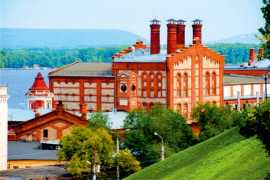 По Вашему желанию сможем организовать экскурсию по Жигулевскому пивоваренному заводу, где можно увидеть старинные здания завода и современное производство.Мы организуем индивидуальные экскурсии согласно Вашим пожеланиям, посещение событийных мероприятий проводящихся на территории Самаркой области, трансфер, услуги экскурсовода и реализуем билеты на мероприятии в Самаре.  